ДатаПредмет Класс ФИО учителяТема урокаСодержание урока 13.05Математика3Евстафьева А.ВУрок 1. «Приемы письменного деления на однозначное число»1.Посмотрите видеоурок «Письменное деление трехзначного числа на однозначное»https://www.youtube.com/watch?v=_FNejBuf5BcРассмотрите решения в учебнике, выполненные автором, на с.932.Выполните письменно №1,2 с.93 и №6 с.94Фото выполненной письменной работы отправь учителю. Удачи!13.05Русский язык3Евстафьева АВУрок 1 «Проверочная работа по теме «Глагол»Проверочная работа по теме «Глагол» на сайте ЯКласс. Работа открыта до 14.05.2020 (9.00) Удачи!13.05Технология3Евдокимова Ю.В.Силуэты из полосок.1. Ребята, сегодня мы с вами будем архитекторами и создадим необычные, красивые заборы, которыми можно украсить город или посёлок. Для этого изготовим силуэты из полосок. 2. Пройдите по ссылке, посмотримте видеоурок  https://www.youtube.com/watch?time_continue=299&v=6yy20r8Dl1Y&feature=emb_logo3. Для работы нам понадобится: цветная бумага, белая бумага, ножницы, клей, карандаш.4. Помните о технике безопасности при работе с ножницами.5. Фото выполненной работы отправь учителю.13.05Физкультура 3Станиловская Е.В 1 Прыжки в длину с разбега ».Здравствуйте ребята сегодня на у нас на уроке  прыжок в длину с разбега .1 Прежде чем приступить к разучиванию темы , разомнёмся https://youtu.be/Y7aPB2BJ4zs Приступим к техники прыжка .2.Технику целостного прыжка в длину с разбега можно разделить на четыре части: разбег, отталкивание, полет и приземление.(начало разбега- четное кол-во шагов, впереди толчковая нога. Разбег с подхода, подбега, с места. Набегание, последние 3 шага должны быть на мах скорости. Нога жестко ставится на всю стопу, 2/3 расстояния летит в шаге,потом подтягивает толчковую ногу к маховой, группируется и приземляется. Приземление: с падением в сторону, с выбиванием).Разбег. Разбег в прыжках в длину служит для создания оптимальной скорости прыгуна. Скорость разбега в этом виде в наибольшей степени приближается к максимальной скорости. Длина разбега и количество беговых шагов зависят от индивидуальных особенностей спортсмена. В основном спортсмены используют следующие варианты: с места и с подхода (или подбега), а также с постепенным набором скорости и резким (спринтерским) началом.В подготовке к отталкиванию на последних 3 — 4 беговых шагах спортсмен должен развить оптимальную для себя скорость.Отталкивание. Эта часть прыжка начинается с момента постановки ноги на место отталкивания. Нога ставится на всю стопу с акцентом на внешний свод,Цель отталкивания — перевести часть горизонтальной скорости разбега в вертикальную скорость вылета тела прыгуна, т. е. придать телу начальную скорость.Полет. После отрыва тела прыгуна от места отталкивания начинается полетная фаза, Условно полетную фазу прыжка можно разделить на три части: 1) взлет, 2) горизонтальное движение вперед и 3) подготовка к приземлению.Приземление: с падением в сторону, с выбиваниемПосле взлета в положении шага толчковая нога сгибается в коленном суставе и подводится к маховой ноге, плечи отводятся несколько назад для поддержания равновесия, а также для снятия излишнего напряжения мышц брюшного пресса и передней поверхности бедер, которые удерживают ноги на весу. Руки, слегка согнутые в локтях, поднимаются вверх. Когда траектория ОЦМ начинает опускаться вниз, плечи посылаются вперед, руки опускаются вниз движением вперед—вниз, ноги приближаются к груди, выпрямляясь в коленных суставах. Прыгун принимает положение для приземления.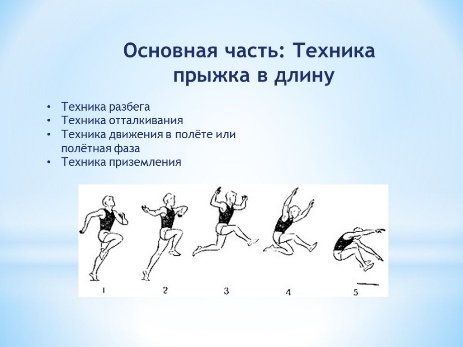  3. Просмотреть виhttps://youtu.be/qT435OWqXy4 Прыжок с разбега можно прыгать только в специально-оборудованную яму.4.Физкульт минутка https://youtu.be/FFFe3TlIMXg Спасибо за урок!